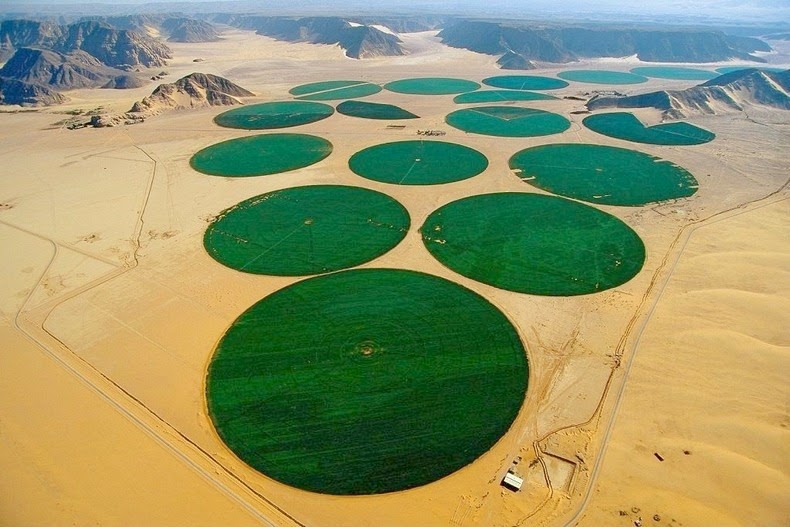 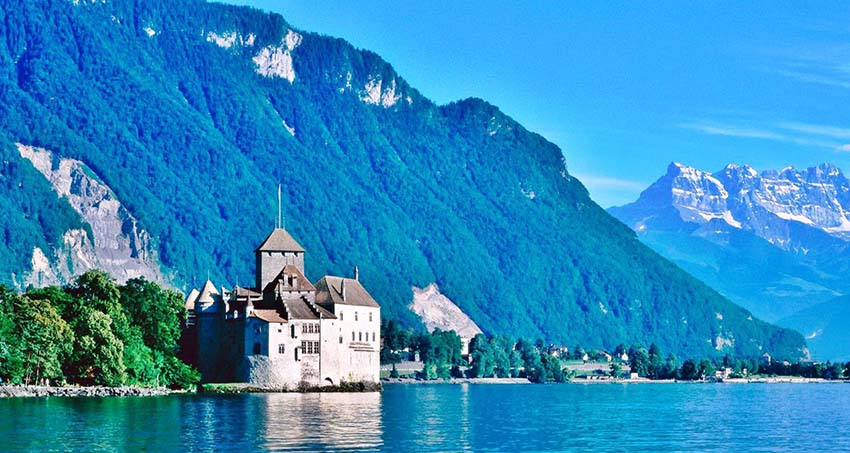 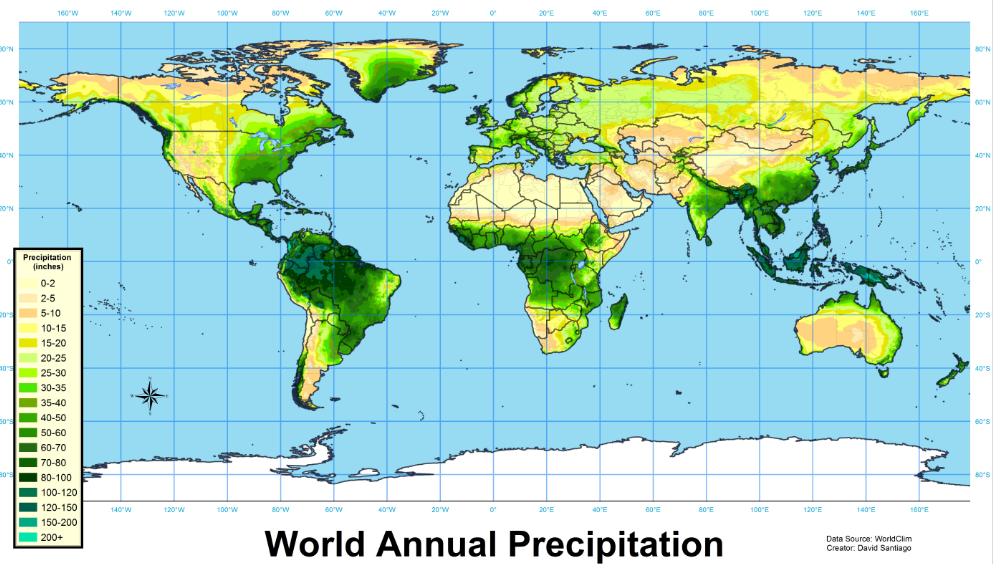 IB DP Geography – Contrasting Resource Security in Switzerland & UAE.This worksheet compliments the case study and data collection exercise on geographyalltheway.Location. Mark the location of both Switzerland and the UAE on the precipitation map above. Comment in the space below about the contrasting patters of precipitation and what this might mean for food, energy and water security. You can use the table of links on GATW ( http://www.geographyalltheway.com/in/ib-global-change/03-007-water-food-energy.htm ), or the links here to complete the data and research tasks below:You can use the table of links on GATW ( http://www.geographyalltheway.com/in/ib-global-change/03-007-water-food-energy.htm ), or the links here to complete the data and research tasks below:You can use the table of links on GATW ( http://www.geographyalltheway.com/in/ib-global-change/03-007-water-food-energy.htm ), or the links here to complete the data and research tasks below: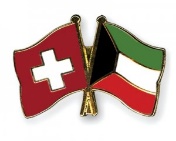 SwitzerlandUAEKey DataKey DataMap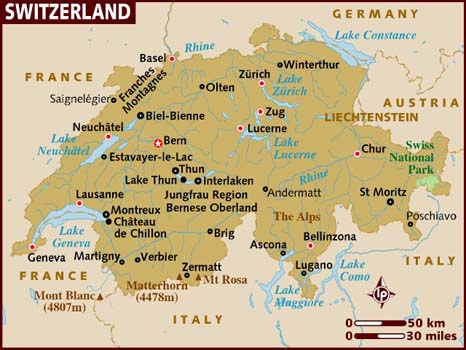 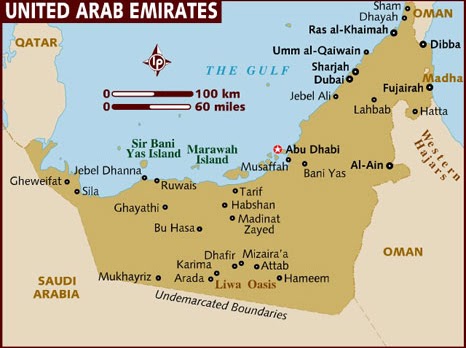 Description of climate & topography of the country (use Google maps)Income LevelGDP Per Capita $Total Population & densityHuman Development RankingWater SecurityWater SecurityWater SecurityCurrent Situationhttps://www.swissinfo.ch/eng/thinking-ahead_tapping-into-switzerland-s-future-water-resources/34541266 https://studies.aljazeera.net/en/dossiers/2015/03/20153318534835257.html Possibilitieshttps://www.theguardian.com/environment/2016/jan/29/uae-banks-on-rainmakers-to-secure-future-water-supplyFood SecurityFood SecurityFood SecurityCurrent Situationhttps://www.swissinfo.ch/eng/directdemocracy/vote-september-24--2017_enshrining-food-security--from-the-farm-to-the-fork/43365026 https://foodsecurityindex.eiu.com/Country/Details#Switzerland https://www.oxfordbusinessgroup.com/analysis/focus-food-security-gcc-nations-are-working-improve-logistics-and-supply-chains-well-secu-3 https://foodsecurityindex.eiu.com/Country/Details#United%20Arab%20Emirates PossibilitiesEnergy SecurityEnergy SecurityEnergy SecurityCurrent Situationhttps://www.iea.org/countries/switzerland https://www.thenational.ae/business/uae-energy-security-lies-in-diversification-1.262212 Possibilities